 ОПРОСНЫЙ ЛИСТдля расчета автоматической насосной установки поддержания давленияЗаполненные опросные листы отправлять по адресу        mail@brant.ru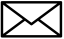 ОбъектОрганизацияИННРоль организации проектная   торговая   монтажная   заказчик   эксплуатация проектная   торговая   монтажная   заказчик   эксплуатация проектная   торговая   монтажная   заказчик   эксплуатацияКонтактное лицоТелефонE-mailНазначение системы:   Отопление  Отопление Вентиляция Холодоснабжение ХолодоснабжениеТепловая нагрузкаТепловая нагрузкаТепловая нагрузкаТепловая нагрузкакВтОбъем системыОбъем системыОбъем системыОбъем системылСтатическая высота системыСтатическая высота системыСтатическая высота системыСтатическая высота системымМаксимальная температура в системеМаксимальная температура в системеМаксимальная температура в системеМаксимальная температура в системеºСДавление в подпиточном трубопроводе перед АУПДДавление в подпиточном трубопроводе перед АУПДДавление в подпиточном трубопроводе перед АУПДДавление в подпиточном трубопроводе перед АУПДм.в.ст.СредаСреда Вода Вода Вода ВодаСредаСреда Этиленгликоль  Этиленгликоль %СредаСреда Пропиленгликоль Пропиленгликоль%СредаСреда Другое ДругоеПримечание:      Примечание:      Примечание:      Примечание:      Примечание:      Примечание:      